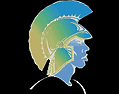 Elsinboro Township School District631 Salem-Ft. Elfsborg Road		Salem, NJ 08079		(856) 935-3817Constance McAllister						           		               Melanie AllenChief School Administrator							Business AdministratorSeptember 7, 2021Dear Parents/Guardians:As part of our annual review of the school’s safety procedure it is our duty to relay to you that a portion of this county may be affected in the event of a problem at the Artificial Island Nuclear Generating Station.  While it is unlikely that a plant condition could warrant protective actions, it is wise that our residents be trained and prepared for the remote possibility.The state, county and your municipality have combined resources to prepare a detailed plan for any emergency-this message is part of a public education program to acquaint you with that which affects your school children.In the event of an emergency, the first action may be IN PLACE PROTECTION SHELTERING-which means just that.  Students will remain indoors to reduce or eliminate exposure to radiation.  If the plant condition continues, long before the public is in danger, an evacuation will be ordered.  Specific plans have been developed for transportation; routes, drivers—everything necessary to remove school children to safe locations. Your child registered in the Elsinboro Township School will be transferred, with adult supervision, to Mary Shoemaker School/207 East Millbrooke Avenue/Woodstown, NJ 08098, where he/she will be registered and cared for until you arrive to pick him/her up.  Children will only be released to parents or previously designated guardians.If you need additional information, my staff and I will be pleased to help you.  Please call the school at 935-3817 ext. 131, if you have any questions.Sincerely,Constance McAllisterChief School AdministratorCM/rs